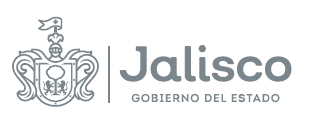 GOBIERNO DEL ESTADO DE JALISCOCOMITÉ DE ADQUISICIONES DEL ORGANISMO PÚBLICO DESCENTRALIZADO SERVICIOS DE SALUD JALISCOFALLO DE ADJUDICACIÓNLICITACIÓN PÚBLICA NACIONAL LCCC-035-2022 CON CONCURRENCIA DE COMITÉ“SERVICIO DE MANTENIMIENTO CORRECTIVO Y CONVERSIÓN A ESTERILIZADOR DE SISTEMA DE VAPOR DIRECTO A AUTOGENERADO”06 de septiembre de 2022Para efectos de comprensión de la presente Acta, se deberá de atender el “Glosario de Términos y Definiciones” descritos en las BASES que rigen al presente PROCESO LICITATORIO.En la ciudad de Guadalajara, Jalisco, siendo las 16:15 horas del día 06 de septiembre de 2022 en el auditorio del ORGANISMO, con domicilio en Dr. Baeza Alzaga No. 107 Colonia Centro C.P. 44100 Guadalajara, Jalisco, se reunieron los integrantes del Comité de Adquisiciones del Organismo Público Descentralizado Servicios de Salud Jalisco, tal y como se señala en el CALENDARIO DE ACTIVIDADES, de las BASES que rigen la presente LICITACIÓN, de conformidad con lo establecido en el artículo 69, de la Ley de Compras Gubernamentales, Enajenaciones y Contratación de Servicios del Estado de Jalisco y sus Municipios, a efecto de desarrollar el Acto de FALLO o RESOLUCIÓN relativo a la LICITACIÓN PÚBLICA NACIONAL LCCC-035-2022 CON CONCURRENCIA DE COMITÉ para la contratación del “SERVICIO DE MANTENIMIENTO CORRECTIVO Y CONVERSIÓN A ESTERILIZADOR DE SISTEMA DE VAPOR DIRECTO A AUTOGENERADO”, en términos del artículo 55, Fracción II de la Ley de Compras Gubernamentales, Enajenaciones y Contratación de Servicios del Estado de Jalisco y sus Municipios y estando legalmente constituidos y contando con quórum legal para resolver y emitir este FALLO, de conformidad con lo establecido en el punto 9 de las BASES que rigen este PROCESO LICITATORIO;RESULTANDO:PRIMERO.- Con fecha del 16 de agosto de 2022, se llevó a cabo la publicación de la CONVOCATORIA para las Personas Físicas y Jurídicas interesadas en participar en la LICITACIÓN citada en el preámbulo del presente documento en el portal de internet https://info.jalisco.gob.mx cumpliéndose con lo establecido en el CALENDARIO DE ACTIVIDADES de las BASES que rigen al PROCESO LICITATORIO, y a lo establecido en los artículos 35 fracción X, 59 y 60 de la Ley de Compras Gubernamentales Enajenaciones y Contratación de Servicios del Estado de Jalisco y sus Municipios, artículo 62 de su REGLAMENTO, así como del artículo 15 de la Ley de Austeridad y Ahorro del Estado de Jalisco y sus Municipios.SEGUNDO.- Con fecha del 25 de agosto de 2022, de conformidad con los artículos 62, numeral 4 y 63 de la Ley de Compras Gubernamentales Enajenaciones y Contratación de Servicios del Estado de Jalisco y sus Municipios; y conforme al procedimiento establecido en el punto 5 de las BASES que rigen al PROCESO LICITATORIO, se celebró el ACTO DE JUNTA DE ACLARACIONES, desahogándose las dudas presentadas por los PARTICIPANTES, y realizándose las precisiones y las aclaraciones hechas por parte de la CONVOCANTE, tal como consta en el Acta que se levantó para tal propósito.TERCERA.- Con fecha del 30 de agosto de 2022, se celebró la Trigésima Novena Sesión Extraordinaria del Comité de Adquisiciones del Organismo Público Descentralizado Servicios de Salud Jalisco, para llevar a cabo el ACTO DE PRESENTACIÓN Y APERTURA DE PROPUESTAS, de conformidad con lo dispuesto en los artículos 65 de la Ley de Compras Gubernamentales Enajenaciones y Contratación de Servicios del Estado de Jalisco y sus Municipios y 67 y 68 de su REGLAMENTO, y al procedimiento establecido en el punto 9.2 de las BASES que rigen al PROCESO LICITATORIO, y para este acto comparecieron los siguientes PARTICIPANTES:TECNOLOGÍA Y SISTEMAS BIOMÉDICOS GAM, S.A. DE C.V.BIOMEDLUKE S.A.DE C.V.EMM MEDICA, S.A DE C.V.CONSIDERANDO:PRIMERO. Competencia.El Comité de Adquisiciones del Organismo Público Descentralizado Servicios de Salud Jalisco, es legalmente competente para resolver la Adjudicación conforme a los artículos, 23 y 24, fracciones VI y VII de la  Ley de Compras Gubernamentales, Enajenaciones y Contratación de Servicios del Estado de Jalisco y sus Municipios; así como el punto 16 de las BASES de la LICITACIÓN PÚBLICA NACIONAL LCCC-035-2022 CON CONCURRENCIA DE COMITÉ, sin que para el acto medie error, dolo, violencia o vicio de consentimiento y por tratarse de un acto lícito y de posible realización, en términos de los artículos 5, 12, 13, 14 y 55 de la Ley del Procedimiento Administrativo del Estado de Jalisco.SEGUNDO. Evaluación de las PROPOSICIONES que resultan solventes.Con fundamento en los artículos 66, 69, fracciones I y II, de la Ley de Compras Gubernamentales, Enajenaciones y Contratación de Servicios del Estado de Jalisco y sus Municipios y artículo 69 de su REGLAMENTO, artículo 3, fracciones VI y X de las Normas Políticas y Lineamientos de Adquisiciones, Arrendamientos y Servicios de la Entidad Paraestatal  del Organismo Público Descentralizado Servicios de Salud Jalisco, cumpliendo con el punto 9.1, y las especificaciones técnicas requeridas en el Anexo 1. Carta de Requerimientos Técnicos, de las BASES de la LICITACIÓN PÚBLICA NACIONAL LCCC-035-2022 CON CONCURRENCIA DE COMITÉ relativo a la “SERVICIO DE MANTENIMIENTO CORRECTIVO Y CONVERSIÓN A ESTERILIZADOR DE SISTEMA DE VAPOR DIRECTO A AUTOGENERADO”. La COORDINACIÓN DE SERVICIOS GENERALES DEL ORGANISMO PÚBLICO DESCENTRALIZADO SERVICIOS DE SALUD JALISCO, posee la calidad de área evaluadora, quedando a su cargo la Evaluación Técnica de los requisitos solicitados en las BASES de la Licitación de conformidad con las especificaciones Técnicas requeridas, en el Anexo 1. Carta de Requerimientos Técnicos, derivado de las aclaraciones de la CONVOCANTE. A continuación, se presenta el resultado particular de los Dictámenes emitidos por parte del ÁREA REQUIRENTE y la UNIDAD CENTRALIZADA DE COMPRAS, de las PROPUESTAS presentadas, conforme a los documentos que obran en el expediente que se ha formado de acuerdo con el presente PROCESO LICITATORIO, mismos que arrojan los siguientes resultados:A continuación, enlistan a los licitantes que cumplieron con los requisitos Administrativos/Legales obligatorios establecidos en la convocatoria, y son susceptibles de ser analizados técnicamente:TECNOLOGÍA Y SISTEMAS BIOMÉDICOS GAM, S.A. DE C.V.BIOMEDLUKE S.A.DE C.V.EMM MEDICA, S.A DE C.V.De acuerdo con los requisitos técnicos solicitados en la Convocatoria de la Licitación y con soporte en el análisis de la documentación presentada, fundando y motivando las razones para determinar que cumple o no cumple, la evaluación a las propuestas técnicas fue realizada por la COORDINACIÓN DE SERVICIOS GENERALES DEL ORGANISMO PÚBLICO DESCENTRALIZADO SERVICIOS DE SALUD JALISCO, de donde se desprende mediante dictamen técnico emitido por la titular de dicha área, el cual forma parte de la documentación soporte utilizada para emitir el presente fallo y ha sido integrado al expediente de contratación, y una vez que el Área Técnica realizó la revisión cuantitativa y cualitativa de la información presentada se dictamina el siguiente resultado:Por lo que, se relacionan los licitantes cuyas propuestas que se mencionan a continuación cuentan con resultado técnico no satisfactorio (No Cumplen), serán desechadas porque no cumplieron con la totalidad de los requisitos solicitados en la BASES.A continuación, enlistan a los licitantes cuyas ofertas para las partidas señaladas resultaron solventes técnicamente, porque CUMPLEN con todos y cada uno de los requerimientos y especificaciones técnicas solicitadas en las BASES de LA LICITACIÓN citada, además con los requisitos solicitados para estas partidas en el Anexo 1. Carta de Requerimientos Técnicos, por lo que son susceptibles de análisis económico.TERCERO. A continuación, enlistan a los licitantes cuyas ofertas para las partidas señaladas resultaron solventes técnicamente, porque CUMPLEN con todos y cada uno de los requerimientos y especificaciones técnicas solicitadas en las BASES de LA LICITACIÓN citada, además con los requisitos solicitados para estas partidas en el Anexo 1. Carta de Requerimientos Técnicos, por lo que son susceptibles de análisis económico.En términos del artículo 69 numeral 1 fracción II de la Ley de Compras Gubernamentales, Enajenaciones y Contratación de Servicios del Estado de Jalisco y sus Municipios, se menciona a continuación a los PARTICIPANTES cuyas PROPUESTAS resultaron solventes:TECNOLOGÍA Y SISTEMAS BIOMÉDICOS GAM, S.A. DE C.V.Con fundamento en los artículos 67 y 69 numeral 1 de la Ley de Compras Gubernamentales, Enajenaciones y Contratación de Servicios del Estado de Jalisco y sus Municipios, así como el artículo 69 de su REGLAMENTO, conforme al punto 9.1 de las BASES de la LICITACIÓN PÚBLICA NACIONAL LCCC-035-2022 CON CONCURRENCIA DE COMITÉ, para la contratación del “SERVICIO DE MANTENIMIENTO CORRECTIVO Y CONVERSIÓN A ESTERILIZADOR DE SISTEMA DE VAPOR DIRECTO A AUTOGENERADO'', se procede a analizar las PROPUESTAS solventes presentadas, que asegure al Estado las mejores condiciones disponibles en cuanto a precio, calidad, financiamiento, oportunidad y demás circunstancias pertinentes.En ese sentido, conforme a lo que establecen el numeral 9.2 de las BASES de la LICITACIÓN PÚBLICA NACIONAL LCCC-035-2022 CON CONCURRENCIA DE COMITÉ, se elabora el cuadro comparativo del precio ofertado contra el precio de referencia obtenido de la investigación de mercado:Por lo anteriormente expuesto y fundado, conforme a los artículos 23, 24 fracciones VI y VII, 30 fracciones V y VI, 49, 66, 67 fracción III y 69 fracción III de la Ley de Compras Gubernamentales, Enajenaciones y Contratación de Servicios del Estado de Jalisco y sus Municipios; artículo 69 de su REGLAMENTO; artículo 3 fracción IX, 25 fracción II de las Normas, Políticas y Lineamientos de Adquisiciones, Arrendamientos y Servicios de la Entidad Paraestatal Organismo Público Descentralizado Servicios de Salud Jalisco; 5, 8, 9, fracción I inciso c, y 12 de la Ley del Procedimiento Administrativo del Estado de Jalisco; este Comité de Adquisiciones del Organismo Público Descentralizado Servicios de Salud Jalisco, resuelve las siguientes:PROPOSICIONES:PRIMERO. De conformidad con lo señalado por el artículo 67 de la Ley de Compras Gubernamentales, Enajenaciones y Contratación de Servicios del Estado de Jalisco y sus Municipios, se ADJUDICA el CONTRATO al participante TECNOLOGÍA Y SISTEMAS BIOMÉDICOS GAM, S.A. DE C.V., para la contratación del “SERVICIO DE MANTENIMIENTO CORRECTIVO Y CONVERSIÓN A ESTERILIZADOR DE SISTEMA DE VAPOR DIRECTO A AUTOGENERADO”, por un monto de $1,093,880.00 (UN MILLÓN NOVENTA Y TRES MIL OCHOCIENTOS OCHENTA PESOS 00/100 M.N.) con el IMPUESTO AL VALOR AGREGADO INCLUIDO, en virtud de que su propuesta resulta solvente, al cumplir con los requisitos Administrativos/Legales y Técnicos solicitados en la CONVOCATORIA a la LICITACIÓN y presentar el precio solvente más económico, de acuerdo a lo siguiente:(UN MILLÓN NOVENTA Y TRES MIL OCHOCIENTOS OCHENTA PESOS 00/100 M.N.) con el impuesto al valor agregado incluido.SEGUNDO. En cumplimiento al punto 19 de las BASES de la LICITACIÓN y al artículo 69 numeral 5 de la Ley de Compras Gubernamentales, Enajenaciones y Contratación de Servicios del Estado de Jalisco y sus Municipios, 19, fracción I de la Ley del Procedimiento Administrativo del Estado de Jalisco, se establece que el PROVEEDOR ADJUDICADO, tendrá que comparecer ante la Dirección Jurídica del Organismo para la firma del CONTRATO, en un plazo de 1 a 5 días hábiles contados a partir de la fecha de la publicación y notificación del FALLO.Así mismo, será requisito indispensable que el PROVEEDOR acredite su registro, vigencia y actualización ante el Registro Estatal Único de Proveedores y Contratistas del Estado de Jalisco, en términos de los artículos 17 de la Ley de Compras Gubernamentales, Enajenaciones y Contratación de Servicios del Estado de Jalisco y sus Municipios, 27 y 38 del REGLAMENTO de la citada LEY.TERCERO. Apercíbase al PROVEEDOR, que en caso de incumplimiento del CONTRATO que se celebren a su favor, se harán efectivas las sanciones establecidas en el punto 24 de las BASES de la LICITACIÓN PÚBLICA NACIONAL LCCC-035-2022 CON CONCURRENCIA DE COMITÉ, así como las previstas por la Ley de Compras Gubernamentales, Enajenaciones y Contratación de Servicios del Estado de Jalisco y sus Municipios.CUARTO. Notifíquese al PROVEEDOR, que la entrega de la garantía será dentro de los 3 días hábiles posteriores a la emisión y publicación del FALLO, de conformidad con lo señalado en el punto 23 de las BASES de la LICITACIÓN PÚBLICA NACIONAL LCCC-035-2022 CON CONCURRENCIA DE COMITÉ.En caso de incumplimiento del CONTRATO que se celebre a su favor, se harán efectivas las sanciones establecidas en el punto 24 de las BASES de la LICITACIÓN PÚBLICA NACIONAL LCCC-035-2022 CON CONCURRENCIA DE COMITÉ, así como las previstas por la Ley de Compras Gubernamentales, Enajenaciones y Contratación de Servicios del Estado de Jalisco y sus Municipios.QUINTO. El contrato a celebrarse con el PROVEEDOR ADJUDICADO tendrá una vigencia a partir de la publicación y notificación del FALLO y concluirá el 31 de diciembre del 2022, conforme a los plazos establecidos en las presentes BASES, sus anexos y la PROPUESTA del PROVEEDOR ADJUDICADO, de conformidad al Artículo 76 de la Ley de Compras Gubernamentales, Enajenaciones y Contratación de Servicios del Estado de Jalisco y sus Municipios, y al Artículo 101 fracción V del REGLAMENTO de la citada LEY, sin perjuicio del tiempo de entrega establecido en la CONVOCATORIA, en el acta de junta de aclaraciones de la LICITACIÓN o en la propuesta presentada por el PROVEEDOR ADJUDICADO.SEXTO. Notifíquese la presente RESOLUCIÓN a los PARTICIPANTES en los términos establecidos en el punto 16 de las BASES que rigen al presente proceso de LICITACIÓN de conformidad con el Artículo 69 numeral 4 de la LEY de Compras Gubernamentales, Enajenaciones y Contratación de Servicios del Estado de Jalisco y sus Municipios y el Artículo 73 del REGLAMENTO de la citada LEY.SÉPTIMO. El PROVEEDOR ADJUDICADO, manifestó que es SU VOLUNTAD realizar la aportación cinco al millar, para ser aportado al Fondo Impulso Jalisco con el propósito de promover y procurar la reactivación económica en el Estado, lo anterior señalado en los artículos 143, 145, 148 y 149 de la Ley de Compras Gubernamentales, Enajenaciones y Contratación de Servicios del Estado de Jalisco y sus Municipios.De acuerdo con lo anterior, publíquese la presente RESOLUCIÓN en el Portal de https://info.jalisco.gob.mx, protegiendo en todo momento la información pública, confidencial y/o reservada conforme a lo establecido en la Ley de la Materia.Después de dar lectura a la presente Acta, se dio por terminado este acto, siendo las 16:20 horas, del día 06 del mes de septiembre del año 2022.CÚMPLASE. Así lo resolvió el Comité de Adquisiciones del Organismo Público Descentralizado Servicios de Salud Jalisco, con la presencia de sus integrantes, que firman al calce y al margen de esta RESOLUCIÓN con base en los Dictámenes Legal/Administrativo, Técnico y Económico efectuados por el Área Requirente, el Área Técnica y la Unidad Centralizada de Compras.Lo anterior, para los efectos legales y administrativos a que haya lugar. CONSTE.AVISO DE PRIVACIDAD CORTO PARA EL TRATAMIENTO DE DATOS PERSONALES RECABADOS POR EL OPD SERVICIOS DE SALUD JALISCO Y COMITÉ DE ADQUISICIONES DEL OPD SERVICIOS DE SALUD JALISCO, con domicilio en la Calle Dr. Baeza Alzaga número 107, en la Colonia centro de la Ciudad de Guadalajara, Jalisco, de conformidad con lo señalado en el artículo 22 de la Ley de Datos Personales en Posesión de Sujetos Obligados del Estado de Jalisco y sus Municipios, por medio del cual se le da a conocer la existencia y características principales del tratamiento al que será sometido los datos personales en posesión de estos responsables. Los datos personales que se recaban serán utilizados única y exclusivamente para conocer la identidad de la persona que comparece a los procesos de Adquisición respectivos y para contar con datos específicos de localización para la formalización de las adquisiciones que se realizan.Pudiendo consultar el Aviso de Privacidad Integral de la Secretaria de Salud y Organismo Público Descentralizado Servicios de Salud Jalisco, en la siguiente liga: http//ssj.jalisco.gob.mx/transparencia-------------------------------------------------------------Fin del Acta. -------------------------------------------------------RESULTADO DE LA EVALUACION ADMINISTRATIVA/LEGALRESULTADO DE LA EVALUACION ADMINISTRATIVA/LEGALRESULTADO DE LA EVALUACION ADMINISTRATIVA/LEGALRESULTADO DE LA EVALUACION ADMINISTRATIVA/LEGALRESULTADO DE LA EVALUACION ADMINISTRATIVA/LEGALRESULTADO DE LA EVALUACION ADMINISTRATIVA/LEGALRESULTADO DE LA EVALUACION ADMINISTRATIVA/LEGALREQUISITOS OBLIGATORIOSTECNOLOGÍA Y SISTEMAS BIOMÉDICOS GAM, S.A. DE C.V.TECNOLOGÍA Y SISTEMAS BIOMÉDICOS GAM, S.A. DE C.V.BIOMEDLUKE S.A.DE C.V.BIOMEDLUKE S.A.DE C.V.EMM MEDICA, S.A DE C.V.EMM MEDICA, S.A DE C.V.REQUISITOS OBLIGATORIOSSÍ CUMPLENO CUMPLESÍ CUMPLENO CUMPLESÍ CUMPLENO CUMPLEAnexo 4. (Carta de Proposición). Manifiesto libre bajo protesta de decir verdad de contar con la capacidad administrativa, fiscal, financiera, legal, técnica y profesional para atender el requerimiento en las condiciones solicitadas.XXXAnexo 5. (Acreditación) o documentos que lo acredite.Presentar copia vigente del Registro Único de Proveedores y Contratistas (RUPC), (en caso de contar con él).Presentar copia simple legible del pago emitido por la Secretaría de la Hacienda Pública del Estado de Jalisco, del impuesto estatal sobre erogaciones por remuneraciones al trabajo no mayor a 60 días naturales de antigüedad a la fecha del Acto de Presentación y Apertura de Proposiciones, (impuesto del 2% sobre nómina), y original para su cotejo.Tratándose de personas jurídicas, deberá presentar, además:Original o copia certificada solo para cotejo (se devolverá al término del acto) y copia simple legible de la escritura constitutiva de la sociedad, y en su caso, de las actas donde conste en su caso, la prórroga de la duración de la sociedad, último aumento o reducción de su capital social; el cambio de su objeto de la sociedad, la transformación o fusión de la sociedad; de conformidad con lo señalado en los artículos 182 y 194 de la Ley General de Sociedades Mercantiles.Original o copia certificada solo para cotejo (se devolverá al término del acto) y copia simple legible del poder notarial o instrumento correspondiente del representante legal, en el que se le otorguen facultades para actos de administración; tratándose de Poderes Especiales, se deberá señalar en forma específica la facultad para participar en licitaciones o firmar contratos con el Gobierno.Los documentos referidos en los numerales A y B deben estar inscritos en el Registro Público de la Propiedad y del Comercio, cuando proceda, en términos del artículo 21 del Código de Comercio.Copia simple de Constancia de Situación Fiscal con fecha de emisión no mayor a 30 días naturales de antigüedad a la fecha del Acto de Presentación y Apertura de Proposiciones.Copia simple del comprobante de domicilio de los PARTICIPANTES, no mayor a 2 meses de antigüedad a la fecha del Acto de Presentación y Apertura de Proposiciones, a nombre de la razón social del PARTICIPANTE.Declaración Anual del ISR completa del ejercicio fiscal del año 2021, con sus anexos y acuse.Tratándose de personas físicas, deberá presentar, además:Original de acta de nacimiento, misma que se quedará en el expediente.Copia simple de Constancia de Situación Fiscal con fecha de emisión no mayor a 30 días naturales de antigüedad a la fecha del Acto de Presentación y Apertura de Proposiciones.Copia simple del comprobante de domicilio, no mayor a 2 meses de antigüedad a la fecha del Acto de Presentación y Apertura de Proposiciones, a nombre del PARTICIPANTE.Última declaración del ISR completa del ejercicio fiscal del año 2021, en donde se observe el ingreso acumulado del ejercicio fiscal en comento.XXXAnexo 6. (Declaración de integridad y NO COLUSIÓN de proveedores).XXXAnexo 7. Escrito de no conflicto de interés y de no inhabilitación.XXXAnexo 8. (Estratificación) Obligatorio para PARTICIPANTES MYPIMES.XXXAnexo 9. Manifiesto de Opinión Positiva de Cumplimiento de Obligaciones Fiscales y Constancia impresa, conforme al código fiscal de la federación y las reglas de la resolución miscelánea fiscal para el 2022, con fecha de emisión no mayor a 30 días naturales de antigüedad a la fecha del Acto de Presentación y Apertura de Proposiciones, a nombre del PARTICIPANTE.XXXAnexo 10. Manifiesto de Opinión Positiva de Cumplimiento de Obligaciones en Materia de Seguridad Social y Constancia impresa, con fecha de emisión no mayor a 30 días naturales de antigüedad a la fecha del Acto de Presentación y Apertura de Proposiciones, a nombre del PARTICIPANTE.XXXAnexo 11. El PARTICIPANTE deberá presentar original o copia certificada de su Identificación Oficial Vigente, dentro del sobre que contenga la propuesta técnica y económica, para su cotejo (se devolverá al término del acto) y copia simple legible.XXXAnexo 12. Manifiesto de objeto social en actividad económica y profesionales.XXXAnexo 13.  Formato libre a través del cual el proveedor se comprometa a entregar la garantía de cumplimiento, señalada en el punto 23 de conformidad con lo establecido en el Anexo 20.XXXAnexo 14. Declaración de Aportación Cinco al Millar para el Fondo Impulso Jalisco.XXXAnexo 15. CONSTANCIA DE VISITA. O Anexo 16. RENUNCIA A LA VISITAXXXAnexo 17. El PARTICIPANTE deberá presentar manifiesto libre en el que se comprometa a entregar una carta garantía de calidad en la mano de obra de por lo menos 60 días a partir de la recepción a entera satisfacción del servicio misma que deberá amparar fallas presentadas derivadas de vicios ocultos en la ejecución de los trabajos.DICTAMEN TÉCNICO RESULTADO DE LA EVALUACION TÉCNICADICTAMEN TÉCNICO RESULTADO DE LA EVALUACION TÉCNICADICTAMEN TÉCNICO RESULTADO DE LA EVALUACION TÉCNICADICTAMEN TÉCNICO RESULTADO DE LA EVALUACION TÉCNICADICTAMEN TÉCNICO RESULTADO DE LA EVALUACION TÉCNICADICTAMEN TÉCNICO RESULTADO DE LA EVALUACION TÉCNICADICTAMEN TÉCNICO RESULTADO DE LA EVALUACION TÉCNICAREQUISITOS A EVALUAR BIOMEDLUKE SA DE CVBIOMEDLUKE SA DE CVGAM TECNOLOGIA Y SISTEMAS BIOMEDICOS SA DE CVGAM TECNOLOGIA Y SISTEMAS BIOMEDICOS SA DE CVEMM MEDICA SA DE CVEMM MEDICA SA DE CVREQUISITOS A EVALUAR SÍ CUMPLENO CUMPLESÍ CUMPLENO CUMPLESÍ CUMPLENO CUMPLEAnexo 2. (Propuesta Técnica). Anexo 2. (Propuesta Técnica). Anexo 2. (Propuesta Técnica). Anexo 2. (Propuesta Técnica). Anexo 2. (Propuesta Técnica). Anexo 2. (Propuesta Técnica). Anexo 2. (Propuesta Técnica). Los LICITANTES deberán presentar carta de apoyo del fabricante de la marca, para así asegurar el suministro y colocación de partes y programas originales.XXXLos LICITANTES deberán contar con un mínimo de 3 años de experiencia ejecutando servicios similares al objeto del presente PROCEDIMIENTO DE CONTRATACIÓN, la cual deberán acreditar mediante curriculum empresarial y copia de Constancia de Situación Fiscal emitida por el SAT, con fecha de emisión de máximo 30 días previos a la fecha de presentación y apertura de propuestas, en donde se observe que cuenta con actividades relacionadas con el objeto de la presente LICITACIÓN.XXXLos LICITANTES deberán presentar dentro de su propuesta, copia simple de por lo menos 5 contratos que tengan celebrados con particulares o con dependencias y entidades de administraciones públicas federal, estatal o municipal durante los años 2018 al 2021, cuyo objeto sea similar al del presente PROCEDIMIENTO DE CONTRATACIÓN.XXXLos LICITANTES deberán acreditar la buena calidad de los servicios prestados, mediante copia simple de por al menos tres cartas expedidas por unidades médicas donde exponga que brindó servicios similares en los últimos 3 años y donde refiera el buen servicio prestado, dicho documento deberá estar elaborado en papel membretado del centro médico de que se trate. XXXLos LICITANTES deberán contar con un equipo de trabajo en el que cuando menos tenga un supervisor del servicio ingeniero electrónico, eléctrico, electromecánico, o afines. Lo anterior deberá ser acreditado mediante copia simple de cédula profesional o título universitario.XXXLos LICITANTES deberán presentar dentro de su propuesta, un escrito en hoja membretada del licitante y firmada por el representante legal donde declara bajo protesta de decir verdad que cuenta con los equipos necesarios para el servicio, debiendo contar como mínimo con los siguientes: multímetro digital, multímetro termopar, torno, fresadora, planta de soldar, máquina para soldar argón, taladro radial, rol, dobladora, cortadora y camionetas de trabajo. Deberá de incluir fotografías de los equipos y datos como: marca, modelo y número de serie. Además, deberá adjuntar documento que certifique la calibración vigente correspondiente al multímetro digital y termopar. XXXLos LICITANTES deberán anexar cédula de registro ante el IMSS con la actividad relacionada o similar a los servicios requeridos, además de alta ante el IMSS o bien los contratos de prestación de servicios que tiene con el personal que labora.XXXLos LICITANTES deberán presentar documento donde demuestre que es una institución con reconocimiento y buenas prácticas con la Sociedad Civil Mexicana en Ingeniería Biomédica, deberá presentar afiliación gremial en alguna asociación o colegio profesional que le corresponda al giro del servicio solicitado (ingeniería biomédica), además deberá presentar la afiliación a una cámara empresarial. XXXLos LICITANTES deberán presentar dentro de la propuesta técnica, un directorio de contactos de emergencia (nombre y teléfono) para realizar reportes con respuesta de atención las 24 horas durante la vigencia del contrato.XXXLICITANTELICITACIÓN PÚBLICA NACIONAL LCCC-035-2022 CON CONCURRENCIA DE COMITÉ “SERVICIO DE MANTENIMIENTO CORRECTIVO Y CONVERSIÓN A ESTERILIZADOR DE SISTEMA DE VAPOR DIRECTO A AUTOGENERADO”LICITACIÓN PÚBLICA NACIONAL LCCC-035-2022 CON CONCURRENCIA DE COMITÉ “SERVICIO DE MANTENIMIENTO CORRECTIVO Y CONVERSIÓN A ESTERILIZADOR DE SISTEMA DE VAPOR DIRECTO A AUTOGENERADO”LICITACIÓN PÚBLICA NACIONAL LCCC-035-2022 CON CONCURRENCIA DE COMITÉ “SERVICIO DE MANTENIMIENTO CORRECTIVO Y CONVERSIÓN A ESTERILIZADOR DE SISTEMA DE VAPOR DIRECTO A AUTOGENERADO”LICITANTEINCISOS Y REQUISITOS QUE INCUMPLE LA PROPUESTAMOTIVO DE DESECHAMIENTOFUNDAMENTO DE LA CAUSA DE DESECHAMIENTOBIOMEDLUKE SA DE CVAnexo 2
El Licitante no presenta dentro del punto 6 de la propuesta técnica, fotografías y datos como: marca, modelo y número de serie para la dobladora y la cortadoraEl Licitante no presenta documento con reconocimiento y buenas prácticas con alguna Sociedad Civil Mexicana en Ingeniería Biomédica ni afiliación a una cámara empresarial De conformidad con lo dispuesto en las bases de LICITACIÓN PÚBLICA NACIONAL LCCC-035-2022 CON CONCURRENCIA DE COMITÉ “SERVICIO DE MANTENIMIENTO CORRECTIVO Y CONVERSIÓN A ESTERILIZADOR DE SISTEMA DE VAPOR DIRECTO A AUTOGENERADO”, en su numeral 12. DESECHAMIENTO DE PROPUESTAS DE LOS PARTICIPANTES, inciso b)EMM MEDICA SA DE CVAnexo 2 El Licitante presenta solamente 4 contratos celebrados durante el periodo 2018 – 2021El Licitante no acredita mediante fotografías y datos como: marca, modelo y número de serie que cuenta con camionetas de trabajo, mediante tal y como se solicita en el punto 6 de la propuesta técnicaEl Licitante no incluye algún documento que acredite buenas prácticas con alguna Sociedad Civil Mexicana en IngenieríaEl Licitante no adjunta algún documento en el cual especifique los datos de contacto como nombre y teléfono del personal al cual se puede hacer reportes técnicos. De conformidad con lo dispuesto en las bases de LICITACIÓN PÚBLICA NACIONAL LCCC-035-2022 CON CONCURRENCIA DE COMITÉ “SERVICIO DE MANTENIMIENTO CORRECTIVO Y CONVERSIÓN A ESTERILIZADOR DE SISTEMA DE VAPOR DIRECTO A AUTOGENERADO”, en su numeral 12. DESECHAMIENTO DE PROPUESTAS DE LOS PARTICIPANTES, inciso b)No.NOMBRE DEL PARTICIPANTEPARTIDAS SOLVENTES 1TECNOLOGÍA Y SISTEMAS BIOMÉDICOS GAM, S.A. DE C.V.1DICTAMEN ECONÓMICO DICTAMEN ECONÓMICO DICTAMEN ECONÓMICO DICTAMEN ECONÓMICO DICTAMEN ECONÓMICO DICTAMEN ECONÓMICO DICTAMEN ECONÓMICO DICTAMEN ECONÓMICO DICTAMEN ECONÓMICO DICTAMEN ECONÓMICO DICTAMEN ECONÓMICO DICTAMEN ECONÓMICO DICTAMEN ECONÓMICO DICTAMEN ECONÓMICO PART.DESCRIPCIÓNCANT.UNIDAD DE MEDIDA TECNOLOGÍA Y SISTEMAS BIOMÉDICOS GAM, S.A. DE C.V.TECNOLOGÍA Y SISTEMAS BIOMÉDICOS GAM, S.A. DE C.V.PROMEDIO INVESTIGACIÓN DE MERCADOPART.DESCRIPCIÓNCANT.UNIDAD DE MEDIDA IMPORTE IVA INCLUIDOVARIACIÓN PORCENTUALIMPORTE IVA INCLUIDO1“SERVICIO DE MANTENIMIENTO CORRECTIVO Y CONVERSIÓN A ESTERILIZADOR DE SISTEMA DE VAPOR DIRECTO A AUTOGENERADO”1SERVICIO$1,093,880.00-0.56% $   1,099,991.65 PARTIDADESCRIPCIÓNCANT.U.M.P.U.IMPORTE 1“SERVICIO DE MANTENIMIENTO CORRECTIVO Y CONVERSIÓN A ESTERILIZADOR DE SISTEMA DE VAPOR DIRECTO A AUTOGENERADO”1SERVICIO$943,000.00$943,000.00SUBTOTAL$943,000.00IVA$150,880.00TOTAL$1,093,880.00NOMBREPROCENDENCIACARGOFIRMA ANTEFIRMA LIC. MARIBEL BECERRA BAÑUELOSREPRESENTANTE DEL O.P.D. SERVICIOS DE SALUD JALISCOPRESIDENTE SUPLENTELIC. ABRAHAM YASIR MACIEL MONTOYAREPRESENTANTE DEL O.P.D. SERVICIOS DE SALUD JALISCOSECRETARIO TÉCNICOLIC. ALBERTO PONCE GARCÍA REPRESENTANTE SUPLENTE DE LA SECRETARÍA DE LA HACIENDA PÚBLICA VOCAL LIC. DIEGO ANTONIO CASTELLANOS RODRÍGUEZREPRESENTANTE SUPLENTE DE LA SECRETARIA DE ADMINISTRACIÓN VOCALLIC. JOSÉ SALVADOR CHÁVEZ FERRUSCA REPRESENTANTE SUPLENTE DE LA SECRETARÍA DE DESARROLLO ECONÓMICO VOCALC. ARMANDO MORA FONSECA REPRESENTANTESUPLENTE DE LA CÁMARANACIONAL DE COMERCIO,SERVICIOS Y TURISMO DE GUADALAJARAVOCAL C. BRICIO BALDEMAR RIVERA OROZCOREPRESENTANTE SUPLENTE DEL CONSEJO DE CÁMARAS INDUSTRIALES DE JALISCOVOCALLIC. SILVIA JACQUELINE MARTIN DEL CAMPO PARTIDA REPRESENTANTE SUPLENTE DEL CONSEJO MEXICANO DE COMERCIO EXTERIOR DE OCCIDENTE VOCAL LIC. LAURA GOMEZ MARQUEZREPRESENTANTE SUPLENTE DE LA DIRECCION JURIDICA DEL O.P.D. SERVICIOS DE SALUD JALISCOINVITADA PERMANENTEC. ESTEFANIA MONTSERRAT ALCANTARA GARCÍA REPRESENTANTE SUPLENTE DEL ORGANO INTERNO DE CONTROL EN EL O.P.D. SERVICIOS DE SALUD JALISCO INVITADA PERMANENTELIC. ALTAYRA MONSERRAT MENA TORRESREPRESENTANTE DE LA COORDINACIÓN DE SERVICIOS GENERALES DEL O.P.D. SERVICIOS DE SALUD JALISCOÁREA REQUIRENTE